Publicado en Madrid el 23/09/2020 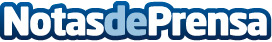 Mejoratuprecio.com: la nueva plataforma de compras y subasta inversa idónea para ahorrar tiempo y dinerowww.mejoratuprecio.com es la Plataforma de Compras y Subasta Inversa idónea para ahorrar mucho Tiempo y Dinero en la la Búsqueda de Empresas Proveedoras y Compradoras en transacciones B2B. Ofrece un servicio destinado a empresas en el que todas ganan:  Empresas vendedoras que busquen mejorar su visibilidad y aumentar sus ventas están de enhorabuena y empresas compradoras encontrarán el producto/servicio con las mejores condicionesDatos de contacto:Enrique Peña+34 629 634 144Nota de prensa publicada en: https://www.notasdeprensa.es/mejoratuprecio-com-la-nueva-plataforma-de Categorias: Nacional Marketing E-Commerce Consumo http://www.notasdeprensa.es